แบบคำร้องขอความอนุเคราะห์เชิญผู้เชี่ยวชาญตรวจสอบเครื่องมืองานวิจัย------------------------------------------------ชื่อนิสิต  ………………………………………………รหัสประจำตัว……………………… เริ่มเข้าศึกษาภาคเรียน .........../25........  ปริญญาโท (หลักสูตรวิทยาศาสตรมหาบัณฑิต)	แผนการเรียน 	 ก1	 ก2	 ข  ปริญญาเอก (หลักสูตรปรัชญาดุษฎีบัณฑิต)	แผนการเรียน	 1.1	 1.2   2.1	 2.2
สาขาวิชา………………………….....…............... โทรศัพท์……………………… 	e-mail : .............................................ชื่อเรื่องวิทยานิพนธ์/ดุษฎีนิพนธ์..........................................................................................................................................................................................................................................................................................................................................	มีความประสงค์เชิญผู้เชี่ยวชาญตรวจสอบเครื่องมืองานวิจัย  ดังนี้โดยจัดส่งหนังสือเชิญผู้เชี่ยวชาญ    ทางไปรษณีย์ (ตามที่อยู่ด้านบน)    นิสิตรับไปดำเนินการส่งเองนิสิต      ………………….……………………….		อาจารย์ที่ปรึกษาหลัก……….……………………….......	 (…………….......……………………..)				    (…………….......……………………)	วันที่……….........................…………				วันที่……….........................…………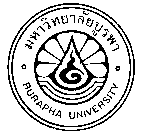 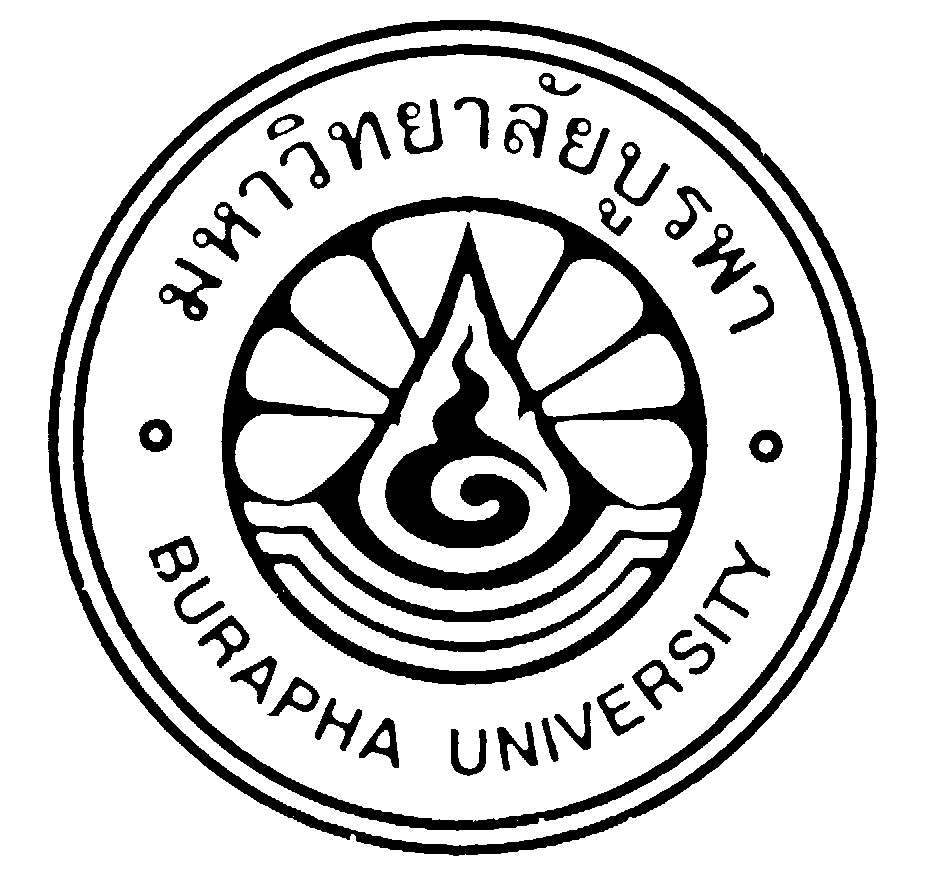        ขอให้พิมพ์ด้วยตัวอักษร Cordia New ขนาด 15 พอยท์วท03/1วท03/1ลำดับที่ชื่อ-สกุลพร้อมตำแหน่งวิชาการตำแหน่งที่อยู่123ความเห็นของประธานกรรมการประจำหลักสูตร	  เห็นชอบ		  ไม่เห็นชอบลงนาม……………………………..…………….	…(……………………………………………...)ประธานกรรมการประจำหลักสูตรวันที่……................….….ความเห็นของหัวหน้าภาควิชา	  เห็นชอบ		  ไม่เห็นชอบลงนาม……………………………..…………….(……………………………………………...)หัวหน้าภาควิชาวันที่……......................….…ผลการพิจารณาของคณบดีคณะวิทยาศาสตร์	  อนุมัติ	  ไม่อนุมัติ						ลงนาม…………………………………………………….							(……………………………………………...)								  คณบดีคณะวิทยาศาสตร์							   วันที่……….../………..…/…….….ผลการพิจารณาของคณบดีคณะวิทยาศาสตร์	  อนุมัติ	  ไม่อนุมัติ						ลงนาม…………………………………………………….							(……………………………………………...)								  คณบดีคณะวิทยาศาสตร์							   วันที่……….../………..…/…….….